Рабочая группа по правовому развитию Мадридской системы международной регистрации знаковСемнадцатая сессияЖенева, 22–26 июля 2019 г.ПОВЕСТКА ДНЯпринята Рабочей группойОткрытие сессииВыборы Председателя и двух его заместителейПринятие повестки дня 
		См. настоящий документ. Замена 
	См. документ MM/LD/WG/17/2.  Другие предлагаемые поправки к Инструкции к Протоколу к Мадридскому соглашению о международной регистрации знаков 
	См. документ MM/LD/WG/17/3.  Результаты обследования, посвященного допустимым видам знаков и способам их представления 
	См. документ MM/LD/WG/17/4.  Уведомление о предварительном отказе:  срок для ответа и способы исчисления этого срока 
	См. документ MM/LD/WG/17/5.  Возможное сокращение срока сохранения зависимости 
	См. документ MM/LD/WG/17/6.  Варианты добавления новых языков в Мадридской системе 
	См. документ MM/LD/WG/17/7 Rev.Возможные поправки к правилу 9 Общей инструкции к Мадридскому соглашению о международной регистрации знаков и Протоколу к этому Соглашению См. документ MM/LD/WG/17/8. Предложение делегации ШвейцарииСм. документ MM/LD/WG/17/9.Предложение делегаций Алжира, Бахрейна, Египта, Марокко, Омана, Судана, Сирийской Арабской Республики и ТунисаСм. документ MM/LD/WG/17/10.Резюме ПредседателяЗакрытие сессии[Конец документа]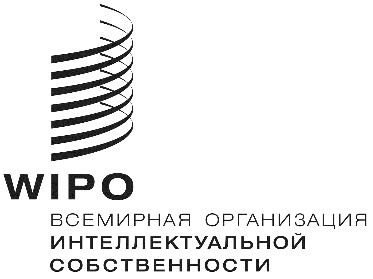 RMM/LD/WG/17/1   MM/LD/WG/17/1   MM/LD/WG/17/1   оригинал:  английскийоригинал:  английскийоригинал:  английскийдата:  22 июля 2019 г.дата:  22 июля 2019 г.дата:  22 июля 2019 г.